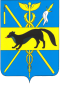 СОВЕТ НАРОДНЫХ ДЕПУТАТОВБОГУЧАРСКОГО МУНИЦИПАЛЬНОГО РАЙОНА 				ВОРОНЕЖСКОЙ ОБЛАСТИРЕШЕНИЕот «18» сентября 2017 г. № 12г.БогучарО внесении изменения в решение Совета народных депутатовБогучарского муниципального района от 15.06.2017 года № 394 «О Порядке проведения конкурса по отбору кандидатур на должность главы Богучарского муниципального района Воронежской области»В соответствии  со статьей 36 Федерального  закона от 06.10.2003  № 131-ФЗ "Об общих принципах организации местного самоуправления в Российской Федерации", статьей 36  Устава  Богучарского муниципального района, Совет народных депутатов Богучарского муниципального района р е ш и л:1.Внести следующее изменение в решение Совет народных депутатов Богучарского муниципального района от 15.06.2017 года № 394  «О Порядке проведения конкурса по отбору кандидатур на должность главы Богучарского муниципального района Воронежской области»:1.1. В приложении к решению «Порядок проведения конкурса по отбору кандидатур на должность главы Богучарского муниципального района Воронежской области» пункт 4.8. изложить в следующей редакции:«4.8. Секретарь конкурсной комиссии:- обеспечивает организационную деятельность конкурсной комиссии;- осуществляет подготовку заседаний конкурсной комиссии, проводит уведомление членов конкурсной комиссии, кандидатов и иных приглашенных лиц о повестке дня, месте, дате и времени проведения заседаний конкурсной комиссии;- принимает поступающие в конкурсную комиссию документы;- регистрирует поступающие и исходящие материалы и документы, готовит их для рассмотрения на заседании конкурсной комиссии;- ведет протоколы заседаний конкурсной комиссии, подписывает их;- выполняет иные поручения председателя конкурсной комиссии;Председатель, заместитель председателя, секретарь, члены  конкурсной комиссии утверждаются решением райсовета.».2. Контроль за выполнением данного решения возложить на постоянную комиссию по местного самоуправлению, правотворческой деятельности, депутатской этике (Булах И.П.).Глава Богучарскогомуниципального района                                                       А.М.Василенко